Texte de soumission 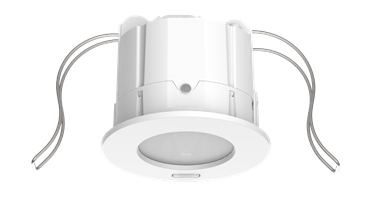 Capteur de présence PlanoSpot 360 DALI-2 S DE WHN° de réf. blanc : 		2030190 (PlanoSpot 360 DALI-2 S DE WH)Caractéristiques :Capteur de présence passif à infrarouge DALI-2 pour montage au plafondCet appareil fournit des informations sur la « présence » et la « luminosité » sous forme de télégramme DALI conformément à la norme CEI 62386 partie 303/304.Zone de détection carrée 360°, d'une portée pouvant atteindre 64 m2 (8 m x 8 m)2 instances pour la présence - Zone de détection standard/réduiteOptique pivotant pour une adaptation de la zone de détection3 mesures de lumière mixte4 instances pour la luminosité - Intérieur/Milieu/Fenêtre/IntégralÉquilibrage facile de la mesure de luminositéMode test pour vérifier le fonctionnement et la zone de détectionSensibilité de détection réglableParamétrage possible via un bus DALI ou une télécommandeLes télécommandes utilisateur « theSenda S » ou « theSenda B » peuvent être utilisées pour la variation ou la commutation de lampes électriques, la commande de stores ou pour d'autres fonctions via la commande maître.Design plat avec cadres de recouvrement interchangeables de différentes couleursCet appareil répond à la norme EN 60669-2-5 et CEI 62386-101/103/303/304Caractéristiques techniques :Tension de service : DALI (conformément à la norme CEI 62386-101) : 10 V – 22,5 VCourant absorbé : max. 10 mAZone de détection, personnes assises : 4,5 m x 4,5 m (h.m. 3 m)Zone de détection, personnes en mouvement : 7,0 m x 7,0 m (h.m. 3 m)Hauteur de montage recommandée h.m. : 2,0 – 3,0 m/max. 3,5 mMesure de luminosité : env. 10 – 10 000 luxIndice de protection : IP 20Température de service : 0 °C à +50 °CDimensions : Ø 76 mm, profondeur de montage 69 mmType de raccordement :	borne enfichable/0,5 - 1,5 mm2Montage : montage intégré au plafond avec ressortsMontage : montage au plafond possible avec cadre apparent 75B (en option)Accessoires en option :Télécommande universelle « theSenda B »Télécommande de l'utilisateur avec luxmètre intégré.Télécommande de l'installateur : l'appli gratuite « theSenda Plug » (pour iOS/Android) permet la mise en service ou l'adaptation des paramètres en toute convivialité. Les jeux de paramètres peuvent être sauvegardés et désignés de manière personnalisée ainsi qu'être exportés pour l'archivage, par exemple par e-mail.N° de réf. : 9070985Télécommande de maintenance « theSenda P »N° de réf. : 9070910Télécommande de l'utilisateur « theSenda S »N° de réf. : 9070911Cadre apparent 75BN° de réf. blanc : 		9070796 (cadre apparent 75B WH)N° de réf. noir : 		9070824 (cadre apparent 75B BK)Cadre de recouvrement PlanoCover 76N° de réf. noir : 		9070977 (PlanoCover 76 BK)N° de réf. argent : 		9070978 (PlanoCover 76 SR)